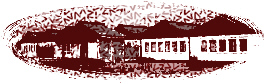 Podgrad, 21. 1. 2021S​poštovani starši. S torkom, 26. 1. 2021, se po sklepu vlade v naši regiji ponovno odpirajo vrtci. Za načrtovanje dela v prihajajočih dneh potrebujemo številko otrok, ki se bodo ta dan dejansko vključili v naš vrtec. Navedite točne ure prihoda in odhoda otrok v vrtec in se teh ur potem tudi držite. V vrtec lahko pridejo le popolnoma zdravi otroci. Teh priporočil se bomo striktno držali.Prosimo, da nam do 22. 1. 2021, do 10.00 posredujete na mail vrtecpodgrad@gmail.com ta izpolnjen obrazec (skeniranega ali fotografiranega).V ponedeljek, 25. 1. 2021 bo še vedno potekalo zgolj nujno varstvo za otroke, katerih starši ste zaposleni in varstva ne morete zagotoviti na drug način. Potrebno je potrdilo delodajalca obeh staršev. Prijava na tem obrazcu.Delo v vrtcu bo organizirano na podlagi priporočil in navodil Ministrstva RS za izobraževanje, Nacionalnega inštituta za javno zdravje in Zavoda RS za šolstvo. Starši, ki otrok v času epidemije (podaljšana do 17. 3. 2021) ne boste pripeljali v vrtec, ste upravičeni do oprostitve plačila vrtca.

Če ima vaš otrok kakršnekoli zdravstvene posebnosti, si preberite dokument Zdravstvene omejitve za otroke za vrnitev v vrtec (priloga) in se o morebitnem prihodu posvetujte z otrokovim pediatrom. Razmislite tudi o ustrezni zaščiti starejših ali imunsko šibkejših članov gospodinjstva.

Navodila in protokole ravnanja ob odprtju vrtca bomo najpozneje v ponedeljek posredovali staršem prijavljenih otrok po mailu in objavili na spletni strani vrtca. Ostanite zdravi.											 	 Vodstvo vrtca____________________________________________________________________________OBVESTILO O VKLJUČITVI OTROKA V VRTEC pri OŠ RUDOLFA UKOVIČA PODGRADZa otroka____________________________, ki obiskuje oddelek_______________,sporočamo, da bo vključen v vrtec naslednje dneve:Napisanih ur se bomo držali in morebitne spremembe nemudoma sporočili na mail vrtecpodgrad@gmail.com .Ime in priimek staršev : ____________________  Podpis staršev: __________________ponedeljek, 25. 1. 2021torek,26. 1. 2021sreda,27. 1. 2021četrtek,28. 1. 2021petek,29. 1. 2021Nujno varstvoPonovno odprtje vrtcaPonovno odprtje vrtcaPonovno odprtje vrtcaPonovno odprtje vrtcaPrisotnost od  - do